РЕШЕНИЕ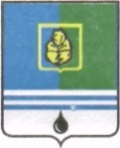 ДУМЫ ГОРОДА КОГАЛЫМАХанты-Мансийского автономного округа - ЮгрыОт «29» октября 2015г.                                                                            №602-ГД О внесении измененийв решение Думы города Когалыма от 15.11.2007 № 180-ГДВ соответствии с Законом Ханты-Мансийского автономного               округа – Югры от 26.09.2014 № 78-оз «Об отдельных вопросах организации местного самоуправления в Ханты-Мансийском автономного округе – Югре», Уставом города Когалыма, Дума города Когалыма РЕШИЛА:1. В решение Думы города Когалыма от 12.11.2007 № 180-ГД                    «Об установлении единой схемы должностных окладов по должностям муниципальной службы» (далее – решение) внести следующие изменения:1.1. В разделе «Должности муниципальной службы, учреждаемые для выполнения функции «руководитель» приложения 1 к решению:строку исключить;строкиизложить в следующей редакции:2. Решение дополнить приложением 2 «Единая схема должностных окладов по должностям муниципальной службы, учреждаемым для обеспечения исполнения полномочий главы города Когалыма» согласно приложению 1 к настоящему решению.3. Приложения 2 и 3 решения считать приложениями 3 и 4 соответственно.4. Приложение 3 к решению изложить в новой редакции согласно приложению 2 к настоящему решению.5. Настоящее решение вступает в силу с 29.10.2015.6. Опубликовать настоящее решение и приложения к нему в газете «Когалымский вестник».Исполняющий обязанностиГлавы города Когалыма					       А.Ю.ГоворищеваПриложение 1к решению Думыгорода Когалымаот 29.10.2015 № 602-ГДПриложение 2к решению Думы города Когалымаот 15.11.2007 № 180-ГДЕдиная схема должностных окладов по должностям муниципальнойслужбы, учреждаемым для обеспечения исполнения полномочий главы города Когалыма___________________Приложение 2к решению Думыгорода Когалымаот 29.10.2015 № 602-ГДПриложение 3к решению Думы города Когалымаот 15.11.2007 № 180-ГДЕдиная схема должностных окладов по должностям муниципальнойслужбы, учреждаемым для обеспечения исполнения полномочий Думы города Когалыма_________________________Глава Администрации города Когалыма9200Первый заместитель главы Администрации города Когалыма7577Заместитель главы Администрации города Когалыма7171Первый заместитель главы города Когалыма7577Заместитель главы города Когалыма7171ГруппаНаименование должности согласно Перечню должностей муниципальной службыДолжностной оклад, рублей в месяцДолжности муниципальной службы, учреждаемые для выполнения функции «помощник (советник)»Должности муниципальной службы, учреждаемые для выполнения функции «помощник (советник)»Должности муниципальной службы, учреждаемые для выполнения функции «помощник (советник)»ГлавнаяПомощник главы города  Когалыма4403ГруппаНаименование должности согласно Перечню должностей муниципальной службыДолжностной оклад, рублей в месяцДолжности муниципальной службы, учреждаемые для выполнения функции «руководитель»Должности муниципальной службы, учреждаемые для выполнения функции «руководитель»Должности муниципальной службы, учреждаемые для выполнения функции «руководитель»ВысшаяРуководитель аппарата Думы города Когалыма4465Должности муниципальной службы, учреждаемые для выполнения функции «специалист»Должности муниципальной службы, учреждаемые для выполнения функции «специалист»Должности муниципальной службы, учреждаемые для выполнения функции «специалист»ВедущаяСпециалист-эксперт2977СтаршаяГлавный специалист2780